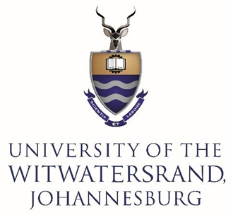 HISTORICAL PAPERS RESEARCH ARCHIVE 

RESEARCHER REGISTRATION FORM 2024SURNAME	___________________________________________________________________________FIRST NAME	___________________________________________________________________________ADDRESS	___________________________________________________________________________TEL.NO.	___________________________________________________________________________E-MAIL		___________________________________________________________________________S.A. ID NO. or STUDENT NO. or PASSPORT NO.  	_____________________________________________PURPOSE OF RESEARCH AT HISTORICAL PAPERS Research Topic  _________________________________________________________________________________
_________________________________________________________________________________
_________________________________________________________________________________University  ________________________________________________  Degree  ________________	Department / Subject   ______________________________________________________________Other Research (please indicate nature and purpose of research, including publications)  
__________________________________________________________________________________________________________________________________________________________________TERMS OF USE – see also overleafPOPI disclaimer: The information above is collected for the purpose of statistical use only. We respect your right to privacy and aim to ensure that we comply with the legal requirement of the POPI Act, which regulates the way we collect, process, store, share and destroy any personal information which we are provided with.Copyright notice: All materials used are protected by South African copyright law and may not be reproduced, distributed, transmitted, displayed, or otherwise published in any format, without prior agreement and/or written permission of the copyright owner. I hereby agree and accept these terms when using materials from Historical Papers, University of the Witwatersrand, Johannesburg, South Africa.SIGNATURE	___________________________________________   DATE   _________________________